EAST COWES     SAILING CLUB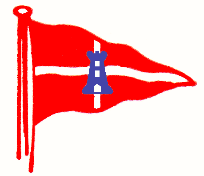 Clarence Road, East Cowes, Isle of Wight, PO32 6ET      Website www.eastcowessc.co.ukStorage Ashore Application 2020Note: storage fees must be paid in full, on receipt of the invoice,and for the entire period requested on the form.Return form addressed to RC Stores, to ECSC letter boxRC Stores 07799642016Member Name:All boats other than kayaks and tenders must provide insurance details.All boats other than kayaks and tenders must provide insurance details.Boat Name:Boat Size (length x beam x draught)Keel Type (for example: bilge, long, triple)Requested Day and Date Out:Requested Number of Weeks Ashore:Insurance Company:Policy Number:Policy Expiry date:All stored Items must be identified with the member’s name and telephone number.All stored Items must be identified with the member’s name and telephone number.All stored Items must be identified with the member’s name and telephone number.Tender (no more than 4 square metres ):Number and sizes (length x beam)Kayak: Number and lengthsSail Store:Bay numberTrailer storage:Number, sizes (length x width) and locationLocker:Number and IDsOutboard Store:Number and types (e.g. 4 stroke, 2 stroke or electric)Fuel StoreNumber, fuel type and capacity of containersSignature:Date: